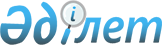 О внесении изменений и дополнений в Регламент Сената Парламента Республики КазахстанПостановление Сената Парламента Республики Казахстан от 11 декабря 2009 года № 526-IV

      В соответствии с пунктом 2 статьи 14 Конституционного закона "О Парламенте Республики Казахстан и статусе его депутатов", пунктами 1 и 175 Регламента Сената Сенат Парламента Республики Казахстан ПОСТАНОВЛЯЕТ:



      Внести следующие изменения и дополнения в Регламент Сената Парламента Республики Казахстан:



      1. Абзац второй пункта 5 изложить в следующей редакции:

      "Заседания Сената проводятся с 10 до 18 часов с перерывами с 12 до 12 часов 30 минут и с 14 до 16 часов. Председательствующий объявляет перерывы на заседаниях по собственной инициативе или по предложению большинства от числа присутствующих депутатов Сената.".



      2. Пункт 8 после слов "о проведении закрытого заседания принимается" дополнить словом "простым".



      3. Пункт 9 дополнить абзацами вторым, третьим и четвертым следующего содержания:

      "На заседании Сената с докладом по законопроекту выступают должностные лица, уполномоченные инициатором законопроекта.

      Замена докладчиков по законопроекту допускается в исключительных случаях.

      В случае замены докладчика инициатор законопроекта представляет в Сенат соответствующее письмо, как правило, не позднее чем за два рабочих дня до заседания Сената. В исключительных случаях письмо направляется сразу после возникновения обстоятельств, требующих замены докладчика.".



      4. Абзац первый пункта 16 после слов "на заседании" дополнить словами "простым большинством голосов".



      5. Пункт 40 дополнить абзацами вторым и третьим следующего содержания:

      "При получении одобренного Мажилисом законопроекта о ратификации или денонсации международного договора вместе с законопроектом представляется заверенная соответствующим уполномоченным органом копия международного договора и приложения к нему.

      В случае ратификации или денонсации международного договора, текст которого не подписывался на казахском и (или) русском языках, то к законопроекту прилагается заверенный соответствующим уполномоченным органом аутентичный его перевод на указанные языки".



      6. Пункт 45 дополнить абзацем третьим следующего содержания:

      "Замечания редакционного характера, не меняющие правового содержания норм законопроекта, а также связанные с источниками официального опубликования законодательных актов, не включаются в сравнительную таблицу головного комитета и учитываются при оформлении подписного документа.".



      7. Пункт 53 изложить в следующей редакции:

      "53. Повторное обсуждение и голосование по законам или статьям закона, вызвавшим возражения Президента Республики, проводятся в месячный срок со дня направления возражений. Несоблюдение этого срока означает принятие возражений Президента.

      В случае если Мажилис большинством в две трети голосов от общего числа депутатов Палаты подтвердит ранее принятое по закону решение, то закон с возражениями Президента передается для дальнейшего рассмотрения в Сенат.

      После выработки заключения соответствующим постоянным комитетом Сената закон или его статьи с возражениями Главы государства выносятся на заседание Сената. Если Сенат по итогам голосования не подтверждает ранее принятого Парламентом решения по закону, то закон считается непринятым или принятым в редакции, предложенной Президентом.

      Если Сенат большинством в две трети голосов от общего числа депутатов Палаты подтвердит ранее принятое по закону решение, то возражения Президента по закону считаются преодоленными. В этом случае закон или, соответственно, его статьи считаются принятыми в той редакции, в которой он был принят Парламентом в первый раз, и Президент подписывает данный закон в течение одного месяца с момента его представления на подпись.

      В случае если возражения Президента Республики внесены на принятые Парламентом конституционные законы, то в этом случае возражения рассматриваются в порядке, предусмотренном для рассмотрения возражений на законы. При этом возражения Президента на конституционные законы преодолеваются не менее чем тремя четвертями голосов от общего числа депутатов Палаты.".



      8. В абзаце втором пункта 59 слова "о среднесрочной фискальной политике и по" заменить словами "по прогнозу социально-экономического развития и бюджетных параметров республики и".



      9. Параграф 3 изложить в следующей редакции:

      "Параграф 3. Консультации по рассмотрению кандидатуры на должность Уполномоченного по правам человека

      82. Консультации по рассмотрению кандидатуры на должность Уполномоченного по правам человека проводятся соответствующим комитетом на его заседании, по результатам которой выносится заключение.

      83. Процедура рассмотрения кандидатуры на должность Уполномоченного по правам человека осуществляется не менее чем за два месяца до момента истечения срока полномочий действующего Уполномоченного.".



      10. Второе предложение пункта 123 после слова "документы" дополнить словами "на казахском и русском языках".



      11. Пункт 165 дополнить абзацем пятнадцатым следующего содержания:

      "определяет представителей Сената Парламента в Конституционном Совете;".



      12. Пункт 173-2 изложить в следующей редакции:

      "173-2. Сенат Парламента вправе заключать с парламентами (палатами парламентов) других государств и международными парламентскими организациями соглашения о межпарламентском сотрудничестве, а также образовывать группы по сотрудничеству.".



      13. Пункт 173-3 дополнить абзацем третьим следующего содержания:

      "подписывает с парламентами (палатами парламентов) других государств и международными парламентскими организациями соглашения о межпарламентском сотрудничестве либо наделяет полномочиями на совершение этого акта иное лицо Сената;".



      14. В пункте 179:



      в абзаце третьем слова "и документационное" заменить словами ", документационное и организационно-техническое";



      абзац шестой изложить в следующей редакции:

      "информационное, информационно-аналитическое обеспечение депутатов Сената по законопроектам на казахском и русском языках;".      Председатель

      Сената Парламента

      Республики Казахстан                       К. Токаев
					© 2012. РГП на ПХВ «Институт законодательства и правовой информации Республики Казахстан» Министерства юстиции Республики Казахстан
				